PLANEJAMENTO DIDÁTICO PARA SER DESENVOLVIDO EM DOMICÍLIOPROFESSORA: Gislaine3° ANO D -Data05/10/2020 a 09/10/2020	Fazer cabeçalho sempre que tiver atividades para serem realizadas no cadernoColocar no cabeçalho: Nome da escola.Atividades domiciliares, data.Nome completo do aluno.2 ª FEIRA3ª FEIRA4ª FEIRA5ª FEIRA6ª FEIRAAtividade Leitura:“O cabelo da menina”Livro disponível no grupo.NÃO IMPRIMIR.Atividade Leitura:“O cabelo da menina”Livro disponível no grupo.NÃO IMPRIMIR.Atividade Leitura: “O cabelo da menina”Livro disponível no grupo.NÃO IMPRIMIR.Atividade Leitura: “O cabelo da menina”Livro disponível no grupo.NÃO IMPRIMIR.Atividade Leitura: “O cabelo da menina”Livro disponível no grupo.NÃO IMPRIMIR.CiênciasLivro didático de Ciências - Continuação – mais atividades “Págs. 80e 81.PortuguêsAPOSTILA APRENDER SEMPRE:Sequência didática 2 – Brincadeiras tradicionais.
Aula 1- você gosta de brincar.  Aula2– Cabra-cega Aula 3-Amarelinha (págs. 23 a 30)MatemáticaAPOSTILA APRENDER SEMPRE: Sequência didática 2 – Quatro estudantes e muitas atividades matemáticas “
Aula 1– Um ditado de números.Aula 2– As cartelas de números e os blocos de construção Aula 3– Os valores de cédulas e moedas. (págs. 25 a 30)Momento da leitura: Escolher um trecho da história: “O cabelo da menina”Fazer a leitura e enviar áudio ou vídeo para a professora.Correção das atividades de ciênciasCiênciasCONTINUAÇÃO DA TAREFA.Para o aluno Luís Otávio Pereira:Com a ajuda de um responsável o aluno faz a leitura desta atividade.PortuguêsCONTINUAÇÃO DA TAREFA.Para o aluno Luís Otávio Pereira:(A professora entrará em contato para falar sobre a atividade)MatemáticaCONTINUAÇÃO DA TAREFA.Para o aluno Luís Otávio Pereira:(A professora entrará em contato para falar sobre a atividade)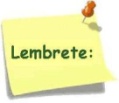 Hora de enviar as fotos das atividades para as professorasCorreção das atividades dePortuguêsBIBLIOTECA – Leitura do livro: “O cabelo da menina”Livro disponível no grupo.Ed. Física                         MúsicaArteCorreção das atividades deMatemática